ОПЕРАТИВНЫЙ ЕЖЕДНЕВНЫЙ ПРОГНОЗвозникновения и развития ЧС, связанных с состоянием (изменением) погодных условий и РХБ обстановки на территории Краснодарского краяна 25 января 2016 года.Подготовлен на основе информации «КЦГМС» филиала ФГБУ «Северо-Кавказское УГМС», ФГБУ «СЦГМС ЧАМ», Кубанского БВУ, Государственного управления ветеринарии Краснодарского края, филиала ФГУ «Россельхозцентр» по Краснодарскому краю, Управление Федеральной службы по надзору в сфере защиты прав потребителей и благополучия человека по Краснодарскому краю1. Обстановка.1.1. Чрезвычайные ситуации.За прошедший период на территории Краснодарского края чрезвычайных ситуаций не отмечалось. 1.1.1. Метеорологическая: в прошедшие сутки местами в крае отмечались осадки в виде снега, с отрицательными температурами.1.1.2. Прогноз погоды представленный «КЦГМС» филиалом ФГБУ «Северо-Кавказское УГМС» на ближайшие сутки с 1800 24 января 2016 г. до 1800 25 января 2016 г.:По Краснодарскому краю: Местами снег. Ветер северный, северо-восточный 5-10 м/с местами порывы до 11-14 м/с. Температура воздуха ночью -7...-12° местами до -13...-18°; днем -3...-8° местами до -9...-13°.На Черноморском побережье: местами осадки. В районе Сочи местами сильные осадки, гололед, налипание мокрого снега. Ветер северо-восточный 12-14 м/с местами порывы до 18 м/с, в Новороссийске порывы до 20-22 м/с. Температура воздуха ночью -4...-9°, днем -1...-6°.По г. Краснодару: Ночью и утром временами небольшой снег. Ветер северный, северо-восточный 5-10 м/с. Температура воздуха ночью -8...-10°, днем -4...-6°.На последующие двое суток 26-27 января:По Краснодарскому краю: В горных, предгорных районах местами снег слабый и умеренный, во второй половине периода местами снег слабый и умеренный. Ветер северо-западный 7-12 м/с, днем местами порывы до 15 м/с. Температура воздуха ночью -5...-10°, при прояснении местами до -16°; днем -3...-8° местами 27.01 -2...+3°.На Черноморском побережье: температура воздуха ночью -2...-7°, днем -1...+4°.1.2. Гидрологическая: в связи с отрицательными температурами воздуха на водных объектах края отмечаются первичные формы ледовых явлений, забереги,  шугоход, ледоход (от 2 до 8 баллов), местами переходящие в заторы.    Наполнение водохранилищ от полных объемов в процентном соотношении на               25 января составило: Краснодарское – 44,4 %, Шапсугское – 21,6%, Крюковское – 40,8 %, Варнавинское – 26,2 %.1.3.Геологическая: в норме.Прогноз: активизации экзогенных процессов не прогнозируется.	1.4. Лавиноопасность: высота снежного покрова на г.Аибга (МО г.Сочи) 180 см.Прогноз: по данным ФГБУ «СЦГМС ЧАМ» на период  от 18 час. 24.01.2016 г.  до 18 час. 25.01.2016 г.  в горах выше 500 м   н.у.м. слабая лавинная опасность. На автодороге А-149 Адлер – Красная Поляна нелавиноопасно. 1.5. Сейсмическая: в норме.Прогноз: возможна сейсмическая активность на территории муниципальных образований: Новокубанский, Отрадненский, Успенский районы и гг.Армавир, Анапа, Геленджик, Новороссийск, Сочи.1.6. Техногенная: 22.01.2016 года на пульт «01» Сочинского пожарно-спасательного гарнизона поступило сообщение о взрыве газового баллона в многоквартирном жилом доме  расположенном по адресу: г. Сочи Центральный район ул. Полтавская дом 22.В 23.11 к месту происшествия направленны силы и средства Сочинского пожарно-спасательного гарнизона (ПСЧ-6 1АЦ, ПСЧ-15 1АЦ.).По прибытию первого пожарного-спасательного подразделения  установлено, что произошёл взрыв газового болона на втором этаже без последующего горения. В результате взрыва несущие конструкции дома не пострадали, повреждены остекления и дверные проемы.Всего в доме 43квартиры, проживает 129человек из которых 20детей.Проведена эвакуация 58 человек, со 2-го этажа.Погибших нет, пострадало 2 человека(термические ожоги).1.6.1. Обстановка по пожарам: за прошедшие сутки  в крае было зафиксировано 13 пожаров, погибших нет, пострадало 2 человека.	1.6.2. ДТП: за прошедшие сутки на автомобильных дорогах края произошло 11 ДТП, в результате пострадало 4 человек, спасено 4 человек, погибших нет.	1.6.3. ВОП:За прошедшие сутки на территории Краснодарского края  ВОП не обнаружено.1.7. Радиационная, химическая и бактериологическая: в норме.1.8. Биолого-социальная обстановка:Происшествия на водных объектах: за прошедший период на водных объектах края утонувших нет.1.8.2.Эпидемиологическая обстановка: в норме.1.8.3.Эпизоотическая обстановка: в норме.1.8.4.Фитосанитарная обстановка: в норме.2. Прогноз чрезвычайных ситуаций.2.1.Природного характера.2.1.1. 25 января  местами по всей территории Краснодарского края  – существует вероятность  возникновения происшествий, связанных с порывами линий связи и электропередачи, повалом деревьев; обрушением слабозакрепленных конструкций, повреждением кровли зданий; обрушением широкопролетных кровельных конструкций торговых, спортивно-развлекательных и т.п. сооружений; нарушением работы дорожных и коммунальных служб; нарушением систем жизнеобеспечения населения; затруднением в работе всех видов транспорта, увеличением количества ДТП (Источник происшествий –  осадки, налипание мокрого снега на проводах и деревьях, гололед). 2.1.2. 25 января на территории Апшеронского, Мостовского, Туапсинского районов и МО Горячий Ключ, Геленджик, Новороссийск, Сочи – существует вероятность  возникновения происшествий, связанных с повреждением опор ЛЭП; перекрытием автомобильных и железных дорог; повреждением объектов инфраструктуры; разрушением мостовых переходов через реки (Источник происшествий – обвально-осыпные процессы, сход оползней, просадка грунта).2.1.3. 25 января в горных районах МО Сочи – существует вероятность  возникновения происшествий, связанных с повреждением строений, линий связи и электропередач; травматизмом туристов вне горнолыжных трасс, спортсменов, фрирайдеров (хели-ски), пограничников в районах схода снежных лавин (Источник происшествий – сход снежных лавин).2.1.4. 25 января на территории всех муниципальных образований, преимущественно МО Новороссийск  возможны  происшествия, связанные с:потерей устойчивости строительных и портовых кранов и их падением;повреждением и разрушением построек, кровли, рекламных щитов, обрывом воздушных линий связи и электропередач, обрушением слабоукрепленных, широкоформатных и ветхих конструкций;повреждением транспорта, увечьями людей из-за повала деревьев и рекламных щитов;затруднением в работе транспорта, увеличением ДТП;возможны затруднения в работе Керченской паромной переправы;выходом из строя объектов жизнеобеспечения;Источник ЧС и происшествий – усиление ветра.2.2. Техногенного характера:25 января в крае возможны ЧС и происшествия, связанные с:авариями на объектах ЖКХ, на объектах энергетики;гибелью людей в результате ДТП;гибелью людей на пожарах;затруднением в работе паромной переправы «Порт Кавказ»;в связи с отопительным сезоном возможно увеличение количества бытовых пожаров, приводящее к гибели людей, при использовании неисправных электронагревательных приборов, перекала печей, а также несоблюдения правил пожарной безопасности;увеличение количества ДТП, затруднением в работе транспорта и увеличением травматизма населения из-за гололедицы.возможно увеличение пожаров и получение травм и ожогов у людей, при использовании пиротехнических средств, в отдельных случаях с летальным исходом;затруднением в работе автотранспорта, увеличением количества ДТП в результате гололедицы и снежного наката на автомобильных дорогах края.2.3. Биолого-социального характера:в связи с продолжающимся охотничьим сезоном, существует вероятность возникновения несчастных случаев, связанных с использованием огнестрельного оружия;возможен сезонный рост заболеваемости населения ОРВИ и ОРЗ;ожидается увеличение количества случаев травматизма среди населения, связанных с гололедом;существует вероятность возникновения чрезвычайных ситуаций, обусловленных несанкционированным выходом людей и техники на тонкий лед водоемов;на территории края существует вероятность возникновения новых очагов заболеваний: АЧС на свиноводческих предприятиях, сибирской язвой крупного рогатого скота на молочно-товарных фермах и в личных подсобных хозяйствах.3. РекомендацииОбщие предложения:довести прогноз до глав городских и сельских поселений, руководителей туристических групп, руководителей предприятий, организаций, аварийно-спасательных формирований;проверить готовность аварийно-спасательных формирований и органов управления к выполнению задач по предупреждению и ликвидации ЧС;проверить готовность средств эвакуации, техники, плавсредств;подготовить места эвакуации;проверить работу систем оповещения населения;организовать дежурство руководящего состава;поддерживать на необходимом уровне запасы материальных и финансовых ресурсов для ликвидации чрезвычайных ситуаций.По предупреждению и смягчению последствий от воздействия сильного ветра, волнения моря:довести прогноз до администрации морского порта и судовладельцев;судовладельцам принять необходимые меры по обеспечению безопасной стоянки судов и рыболовецкого оборудования;прекратить погрузочно-разгрузочные работы, закрепить подъемно-транспортное оборудование;ограничить движение транспорта по горным дорогам и перевалам;ограничить движение воздушных судов;для защиты населения от травм, нанесенных различными предметами, рекомендовать руководителям объектов экономики и населению провести мероприятия по защите витрин, окон с наветренной стороны, очистку крыш, открытых балконов, лоджий от посторонних предметов. По предупреждению и смягчению последствий от воздействия сильных осадков и гололедных явлений:обеспечить готовность аварийных бригад к реагированию на авариях   на объектах жизнеобеспечения и в системах энергоснабжения;обеспечить контроль готовности спасательных служб к реагированию на ДТП;ограничить движение транспорта по горным дорогам и перевалам;организовать запас инертных материалов вдоль автодорог на участках с затяжными подъемами и спусками;коммунальным и дорожным службам принять меры по расчистке автодорог, иметь в наличие твердые и жидкие реагенты, для своевременной обработки дорог и тротуаров к обеспечению нормального функционирования транспортного сообщения в условиях неблагоприятных гидрометеоявлений.По предупреждению травматизма населения, проваливания людей и техники под лед: не допускать выхода  людей  и техники на лед, обратить особое внимание на прибрежную часть Азовского моря и лиманы; провести проверку сил и средств, привлекаемых к спасанию терпящих   бедствие на льду, осуществлять постоянный надзор за техническим состоянием технических средств, привлекаемых к спасанию терпящих бедствие на льду.По противопожарным мероприятиям:организовать контроль пожарной обстановки и проведение в полном объеме превентивных мероприятий;активизировать работу по противопожарной пропаганде, усилить контроль за состоянием пожарной безопасности в связи с массовым использованием населения обогревательных приборов ввиду понижения температуры воздуха;в целях предупреждения чрезвычайных ситуаций и происшествий, вызываемых использованием пиротехнических средств, вести разъяснительную работу по их безопасному использованию;пресекать продажу несертифицированных пиротехнических средств.По смягчению последствий от землетрясений:главе муниципального образования необходимо докладывать об обстановке на месте ЧС;проводить сбор, обработку и обмен информацией с места ЧС в установленном порядке;провести экстренное оповещение населения и подготовить места эвакуации людей;определить объем и степень повреждения различных зданий и сооружений, оценить состояние социально-значимых объектов;исключить или ограничить возможности поражения от вторичных факторов (отключение электросетей, централизованной подачи газа и др.).организовать проверку, расположенных в зоне ЧС опасных объектов (химически-опасные объекты, склады и т.д.);провести обследование ГТС (дамбы обвалования, плотины) на наличие повреждений и возможной угрозы затопления.По противопожарным мероприятиям:организовать контроль пожарной обстановки и проведение в полном объеме превентивных мероприятий.По предупреждению ДТП:обеспечить готовность спасательных служб к реагированию на ДТП и аварии на других видах транспорта;совместно с территориальными органами ГИБДД МВД России реализовать меры по предупреждению возникновения ЧС и аварийных ситуаций на автомобильных трассах;организовать контроль маршрутов, по которым осуществляются перевозки туристов автотранспортом повышенной проходимости с целью обеспечения безопасности туристов;По противоэпизоотическим мероприятиям:организовать контроль по эпизоотической (АЧС, сибирская язва у крупного рогатого скота), эпидемиологической, фитосанитарной обстановках и проведение в полном объеме превентивных мероприятий.ОД ЕДДС доложить в письменном виде в оперативную дежурную смену Главного управления МЧС России по Краснодарскому краю по факсу 8-861-267-18-57 или на электронный адрес omip@cuks23.ru до 16.00 24.01.2016:время получения Ежедневного оперативного прогноза;список должностных лиц, кому доведено «В том числе ГИБДД, МВД, ДРСУ, Автодор» и время доведения;проведенные превентивные мероприятия;уточненный состав дежурных сил и средств.СОД ЦУКС ГУ МЧС Россиипо Краснодарскому краю подполковник  вн. службы			                         п/п			В.Л. ГорячевИсполнитель:Д.И.Рамазанов322-01-033, 8(861)268-67-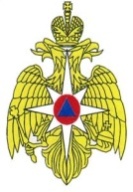 МЧС РОССИИ ФЕДЕРАЛЬНОЕ КАЗЕННОЕ УЧРЕЖДЕНИЕ «ЦЕНТР УПРАВЛЕНИЯ В КРИЗИСНЫХ СИТУАЦИЯХ ГЛАВНОГО УПРАВЛЕНИЯ МЧС РОССИИ ПО КРАСНОДАРСКОМУ КРАЮ» (ФКУ «ЦУКС ГУ МЧС России по Краснодарскому краю»)ул. Мира, 56, Краснодар,  350063, тел./fax: (861) 262-25-14cuks23@cuks23.ru«24» января 2016 № 23/17-482На № _________ от ____________Главам муниципальных образованийКраснодарского края(через ЕДДС)